Načrt dela za 9.ab: sreda, 15.04.2020             OSTANITE ZDRAVI!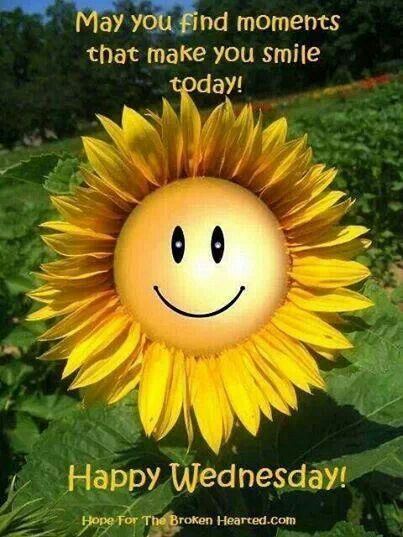                                                                  Učiteljica Mateja Arh                                                                 E-mail: mateja.arh@oskoroskabela.siMISEL DNEVA: ‚‘Vsak dan sije novo sonce.‘‘PONOVITEV:https://www.youtube.com/watch?v=9jezuORWMMU (za uvod si poglejte ta kratek video)TV VOCABULARY: besedišče povezano s televizijo► UČB. Str. 104 1 Poglej in preberi si moder in oranžen okvir, kaj ljudje počnejo v svojem prostem času.  V zvezek naredi ‘’Comprehension check’’ in ‘’ True/False exercise’’.  Naslov v zvezek: ‘’TV vocabulary’’2 Razloži pojem ‘’ a couch potato’’. ( v zvezek – v angleščini)3 Zapiši ‘’ What do you do in your spare/free time?’’ (v zvezek na kratko) Pomagaj si z vprašanji na str. 104 v UČB ( Discuss)► UČB. Str. 102 / naloga 9 ( rešitve in prevode besed zapiši v zvezek)► preberi besede in definicije spodaj ter v zvezek zapiši samo rešitve. Pomagaj si s slovarji na spletu.Primer: 1R, 2G,…REŠITVE:► UČB. Str. 98 / naloga 5Channel – program; subtitled – s podnapisi; dubbed – sinhronizirano; commercials – reklame; TV guide – spored► dodatnih 5 besed za TV oddaje ( moj predlog): cookery show – kuharska oddaja; weather forecast – vreme; music programme – glasbeni program; talent show – talenti; fashion show – oddaja o modi; makeover show – oddaja o praobrazbah ( Delovna akcija, The biggest losers,…)► Types of movies: thriller, science fiction, horror, action, silent movie, western, animated movie, comedy, romance, drama, musical, adventure.► boring ( dolgočasen), confusing( zapleten), convincing ( prepričljiv), embarrassing ( mučen, neprijeten), exciting ( napet), funny ( smešen), gripping ( zanimiv, napet), imaginative ( domiseln), interesting ( zanimiv), moving ( ganljiv, čustven), scary ( grozljiv), spectacular (spektakularen) , unrealistic ( nerealističen), violent ( nasilen), dull( dolgočasen), predictable( predvidljiv), entertaining( zabaven), relaxing( sproščujoč)HAVE FUN!!!